Dear ________ (sweetheart’s name),Nobody ever told me to be prepared to write back if your sweetheart sends a letter of goodbye. I never thought that I would stand at such a crossroads in my life. But I will write today because it would help both of us to end this on a good note.I am not so happy to have received your letter. But I am glad that you had the strength to write it. We were inseparable. All our friends always thought that we were the personification of a happy romantic relationship. You made my world more beautiful.But we cannot deny that things have been somewhat off for a while now. Is falling out of love even a thing? I never knew it could happen to us. But it is wise of us to part rather than sticking with each other forcefully. You have a beautiful life waiting for you, So do I. I will love you, always. But I will miss you more. Your crooked smile and your unkempt hair. I will keep the good memories with me till my end.All the best for your life baby.Yours lovingly,__________ (Your name)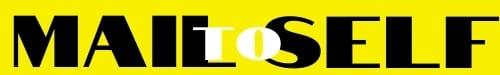 